GACETILLA DE PRENSA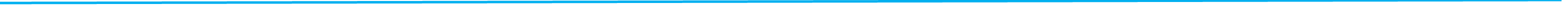 ABRIL PREOLÍMPICO EN ROSARIOTENIS DE MESA, CLASIFICATORIO A LOS JUEGOS OLÍMPICOS TOKIO 2020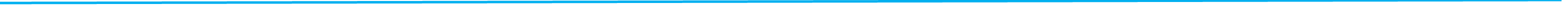 Evento: Preolímpico de Tenis de Mesa Clasificatorio a los Juegos Olímpicos Tokio 2020Fecha | Ciudad: 15 al 19 de abril de 2020 | Rosario, Santa Fe, ArgentinaLugar de competencia: Predio ferial de la Ex Rural, nuevos Galpones A, B y C (se inauguran con este evento)ACERCA DEL DEPORTEEl tenis de mesa, disciplina olímpica desde Seúl 1988, es uno de los deportes con mayor cantidad de practicantes en todo el mundo. Según diversos estudios, la práctica de este deporte mejora, entre otras cosas, la capacidad y el tiempo de reacción, la coordinación ojo-mano, la concentración y la memoria. Se trata de un deporte noble y dúctil que puede ser practicado por personas de diferentes edades y condiciones. En el alto rendimiento, se destaca por su complejidad en el juego, efectos, estrategias y tácticas en las jugadas en las que la pelota alcanza los 180km/h de velocidad.PREOLÍMPICO DE LA REGIÓNEl evento deportivo otorgará cupos para los Juegos Olímpicos de Tokio 2020. A saber: PARTICIPANTESPaíses latinoamericanos, entre ellos, Argentina, Brasil, Paraguay, Chile, Venezuela, Colombia, Cuba, Guatemala, República Dominicana, Puerto Rico y México. Podrán participar 4 deportistas por país (2 en masculino y 2 en femenino).Figuras destacadas de la región tales como Marcelo Aguirre, de Paraguay (#64 del mundo); Horacio Cifuentes de Argentina (#66), Marcos Madrid, de México (#70); Alberto Miño, de Ecuador (#74), Gastón Alto de Argentina (#97) y el chino nacionalizado por República Dominicana Jiaji Wu). Entre las mujeres: Melanie Díaz, de Puerto Rico (#63); Paulina Vega, de Chile (#76), y Yadira Silva, México (#112), Camila Argüelles y Ana Codina de Argentina (#117 y #152).ANTECEDENTES OLÍMPICOSEl tenis de mesa argentino ha tenido representantes en cuatro ediciones: Sydney 2000; Atenas 2004, Beijing 2008 y Londres 2012 con Liu Song y Pablo Tabachnik.SELECCIÓN ARGENTINA DE TENIS DE MESAHoracio Cifuentes | 21 años | La Plata, Buenos Aires | Ranking internacional: #66En 2019: Medalla de Plata Juegos Panamericanos de Lima, Campeón Panamericano en Dobles Paraguay y se consagró campeón en el Abierto de España Sub 21 y en Dobles en el Abierto de Polonia.Gastón Alto | 36 años | Mendoza | Ranking internacional: #97En 2019: Medalla de Plata Juegos Panamericanos de Lima, Subcampeón Panamericano en Paraguay, Campeón Sudamericano por Equipos en Buenos Aires, y se consagró campeón en Dobles en el Abierto de Polonia.Camila Argüelles | 30 años | Saint Maurice (Francia) | Ranking internacional: #117Ana Codina | 28 años | Resistencia, Chaco | Ranking internacional: #152En 2019: Bronce Sudamericano por equipos en Buenos Aires y cuartofinalistas por equipos en Juegos Panamericanos Lima 2019.ACERCA DE FATMLa Federación Argentina de Tenis de Mesa es el máximo organismo del deporte en el país. La Unión Latinoamericana de Tenis de Mesa (ULTM) y la Federación Internacional (ITTF) han designado a la República Argentina como sede anfitriona del evento.CONTACTO de Comunicación, Imagen Institucional y PrensaMelina Tchintchinian y Federico Maehama, institucional@fatm.org.ar y prensa@fatm.org.ar 4 cupos individuales masculinos3 cupos individuales femeninos1 cupo de pareja dobles mixtos